Allegato 1 Allegato 2 Allegato 3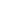 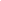 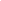 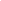 LINGUE COMUNITARIECompetenze attese al termine del quarto biennioAREA DI APPRENDIMENTO: LINGUE COMUNITARIE                            LINGUA: INGLESEAREA DI APPRENDIMENTO: LINGUE COMUNITARIE                            LINGUA: INGLESEAREA DI APPRENDIMENTO: LINGUE COMUNITARIE                            LINGUA: INGLESEPRIMO BIENNIO DELLA SCUOLA PRIMARIA   ( classi I e II )PRIMO BIENNIO DELLA SCUOLA PRIMARIA   ( classi I e II )PRIMO BIENNIO DELLA SCUOLA PRIMARIA   ( classi I e II )COMPETENZEABILITA’CONOSCENZE/CONTENUTIComprendere e ricavare informazioni dall’ascolto e dalla visione di brevi testi mediali e dalla lettura di brevi testi scritti, ipertestuali e digitali Comprendere parole, frasi ed espressioni relative ad ambiti di routine quotidianaComprendere richieste di informazioni e semplici istruzioni legate alla vita quotidiana Identificare le informazioni traendole da brevi testi corredati da immaginiComprendere gli elementi più ricorrenti in comunicazioni audio-video e multimedialiIo sonoNome, età, numero di telefono, luogo di abitazioneEspressioni di saluto Il mio corpoBenessere psico-fisicoParti del corpoLa mia giornataIstruzioni e procedure relative alla vita di classeIndicatori temporali (giorni, mesi)                                                                                                                                                                                                                                                                                                                                                                                                                                                                                                                                                                                                                                                                                                                                                                                                                                                                                                                                                                                                                                La mia classeArredo ed oggetti scolastici, colori, numeri 0-20Io e gli altriEspressioni di augurioOggetti, ricorrenze, festività appartenenti alla tradizione di paesi di lingua ingleseInteragire oralmente in situazioni di vita quotidiana anche attraverso l’uso degli strumenti digitaliRiconoscere e riprodurre suoni della lingua comunitariaUtilizzare vocaboli e semplici strutture nel contesto adeguatoEsprimere in forma orale semplici informazioni personali, il proprio stato d’animoComunicare con l’insegnante e con i compagni in merito ad argomenti familiari o di interesse personaleIo sonoNome, età, numero di telefono, luogo di abitazioneEspressioni di saluto Il mio corpoBenessere psico-fisicoParti del corpoLa mia giornataIstruzioni e procedure relative alla vita di classeIndicatori temporali (giorni, mesi)                                                                                                                                                                                                                                                                                                                                                                                                                                                                                                                                                                                                                                                                                                                                                                                                                                                                                                                                                                                                                                La mia classeArredo ed oggetti scolastici, colori, numeri 0-20Io e gli altriEspressioni di augurioOggetti, ricorrenze, festività appartenenti alla tradizione di paesi di lingua ingleseInteragire per iscritto, anche in formato digitale e in rete, per esprimere informazioni e stati d’animoUtilizzare vocaboli e semplici strutture nel contesto adeguatoRicostruire e riordinare parole o frasiScrivere ed utilizzare vocaboli e semplici strutture nel contesto adeguatoEsprimere per iscritto semplici informazioni relative ad argomenti familiari o personaliIo sonoNome, età, numero di telefono, luogo di abitazioneEspressioni di saluto Il mio corpoBenessere psico-fisicoParti del corpoLa mia giornataIstruzioni e procedure relative alla vita di classeIndicatori temporali (giorni, mesi)                                                                                                                                                                                                                                                                                                                                                                                                                                                                                                                                                                                                                                                                                                                                                                                                                                                                                                                                                                                                                                La mia classeArredo ed oggetti scolastici, colori, numeri 0-20Io e gli altriEspressioni di augurioOggetti, ricorrenze, festività appartenenti alla tradizione di paesi di lingua ingleseCOMPETENZEINDICAZIONI  METODOLOGICHESTRUTTURE LINGUISTICHEComprendere e ricavare informazioni dall’ascolto e dalla visione di brevi testi mediali e dalla lettura di brevi testi scritti, ipertestuali e digitali nella loro natura linguistica, paralinguistica ed extralinguisticaAscolto di suoni e ritmi, filastrocche, canzoni, rime, formule, brevi dialoghi e favole.Lettura e comprensione di semplici dialoghi a tema.Lettura e associazione di domande alle relative risposte.Lettura e associazione di numeri e cifre.Hello/goodbye/hi/good morning/…, I’m…What’s your name?How old are you? I’m…Where are you from? I’m from…What’s your telephone number?  It’s…How are you? I’m fine, thank you/…Stand up/sit down/come here/open, close your  book/repeat/listen/say the chant/write/read/colour/draw/sing/count/look…/Yes/no/excuse me/sorry/please/thank you/ thanks…Can I go to the toilet?/Can I go out?Can I have a pen/…, please? Can you repeat that, please?/…I have finished/ I have not finished…What’s this? It’s a pen /a pencil/….What colour is it? It’s red/brown/…How many pens ? two pens…Who's that? That’s my…./ This is my…/ He’s my…/ She’s myThis is a bathroom/living room/…This is a fridge/…Where’s the chair?... The chair is in/behind/…What’s this?This is my parrot/ cat/fish/…It’s purple/ big/ littleDo you like…? Yes, I like…/ No, I don’t like…What do you like? I like…What’s this?This is a Christmas tree/…Merry Christmas/…Interagire oralmente in situazioni di vita quotidiana anche attraverso l’uso degli strumenti digitaliRiproduzione di suoni e ritmi, filastrocche, canzoni, rime, formule di saluto.Attività di simulazione di situazioni comunicative.Giochi linguistici, di ruolo, da tavolo, di movimento…Utilizzo del calendario e ripetizione della data corrente.Drammatizzazione di brevi dialoghi. Hello/goodbye/hi/good morning/…, I’m…What’s your name?How old are you? I’m…Where are you from? I’m from…What’s your telephone number?  It’s…How are you? I’m fine, thank you/…Stand up/sit down/come here/open, close your  book/repeat/listen/say the chant/write/read/colour/draw/sing/count/look…/Yes/no/excuse me/sorry/please/thank you/ thanks…Can I go to the toilet?/Can I go out?Can I have a pen/…, please? Can you repeat that, please?/…I have finished/ I have not finished…What’s this? It’s a pen /a pencil/….What colour is it? It’s red/brown/…How many pens ? two pens…Who's that? That’s my…./ This is my…/ He’s my…/ She’s myThis is a bathroom/living room/…This is a fridge/…Where’s the chair?... The chair is in/behind/…What’s this?This is my parrot/ cat/fish/…It’s purple/ big/ littleDo you like…? Yes, I like…/ No, I don’t like…What do you like? I like…What’s this?This is a Christmas tree/…Merry Christmas/…Interagire per iscritto, anche in formato digitale e in rete, per esprimere informazioni e stati d’animoRicostruzione di espressioni utilizzando lettere e frasi.Abbinamento parola-immagine Lettura e associazione di domande e risposte.Ricostruzione di sequenze di immagini e didascalie.Formulazione e scrittura di semplici frasi sulla base di un modelloEsercizi di completamento con singole parole o frasi, di testi conosciuti.Creazione e composizione di biglietti di augurio.Attività grafico-pittoriche.Hello/goodbye/hi/good morning/…, I’m…What’s your name?How old are you? I’m…Where are you from? I’m from…What’s your telephone number?  It’s…How are you? I’m fine, thank you/…Stand up/sit down/come here/open, close your  book/repeat/listen/say the chant/write/read/colour/draw/sing/count/look…/Yes/no/excuse me/sorry/please/thank you/ thanks…Can I go to the toilet?/Can I go out?Can I have a pen/…, please? Can you repeat that, please?/…I have finished/ I have not finished…What’s this? It’s a pen /a pencil/….What colour is it? It’s red/brown/…How many pens ? two pens…Who's that? That’s my…./ This is my…/ He’s my…/ She’s myThis is a bathroom/living room/…This is a fridge/…Where’s the chair?... The chair is in/behind/…What’s this?This is my parrot/ cat/fish/…It’s purple/ big/ littleDo you like…? Yes, I like…/ No, I don’t like…What do you like? I like…What’s this?This is a Christmas tree/…Merry Christmas/…AREA DI APPRENDIMENTO: LINGUE COMUNITARIE                            LINGUA: INGLESEAREA DI APPRENDIMENTO: LINGUE COMUNITARIE                            LINGUA: INGLESEAREA DI APPRENDIMENTO: LINGUE COMUNITARIE                            LINGUA: INGLESESECONDO BIENNIO DELLA SCUOLA PRIMARIA   ( classi III e IV )SECONDO BIENNIO DELLA SCUOLA PRIMARIA   ( classi III e IV )SECONDO BIENNIO DELLA SCUOLA PRIMARIA   ( classi III e IV )COMPETENZEABILITA’CONOSCENZE/CONTENUTIComprendere e ricavare informazioni dall’ascolto e dalla visione di brevi testi mediali e dalla lettura di brevi testi scritti, ipertestuali e digitali nella loro natura linguistica, paralinguistica ed extralinguisticaComprendere parole, frasi ed espressioni       relative ad ambiti di routine quotidianaComprendere informazioni e istruzioni legate alla vita quotidiana Identificare le informazioni traendole da brevi testi corredati da immaginiComprendere gli elementi più ricorrenti in comunicazioni audio-video e multimedialiComprendere il significato globale di un semplice messaggio Io sonoNome, età, numero di telefono, luogo di abitazioneEspressioni di saluto Preferenze e gusti alimentariIl mio corpoBenessere psico-fisicoParti del corpoLa mia giornataIstruzioni e procedure relative alla vita di classeIndicatori temporali (giorni, mesi)                                                                                                                                                                                                                                                                                                                                                                                                                                                                                                                                                                                                                                                                                                                                                                                                                                                                                                                                                                                                                                La mia casa, la mia classeStanze e arredo della casaArredo ed oggetti scolastici, colori, numeri 0-100Io e gli altriFamiglia e animali Espressioni di augurioOggetti, ricorrenze, festività appartenenti alla tradizione di paesi di lingua ingleseInteragire oralmente in situazioni di vita quotidiana anche attraverso l’uso degli strumenti digitaliRiconoscere e riprodurre suoni della lingua comunitariaUtilizzare vocaboli e semplici strutture nel contesto adeguatoEsprimere in forma orale informazioni personali, il proprio stato d’animo Comunicare con l’insegnante e con i compagni in merito ad argomenti familiari o di interesse personaleIo sonoNome, età, numero di telefono, luogo di abitazioneEspressioni di saluto Preferenze e gusti alimentariIl mio corpoBenessere psico-fisicoParti del corpoLa mia giornataIstruzioni e procedure relative alla vita di classeIndicatori temporali (giorni, mesi)                                                                                                                                                                                                                                                                                                                                                                                                                                                                                                                                                                                                                                                                                                                                                                                                                                                                                                                                                                                                                                La mia casa, la mia classeStanze e arredo della casaArredo ed oggetti scolastici, colori, numeri 0-100Io e gli altriFamiglia e animali Espressioni di augurioOggetti, ricorrenze, festività appartenenti alla tradizione di paesi di lingua ingleseInteragire per iscritto, anche in formato digitale e in rete, per esprimere informazioni e stati d’animoUtilizzare vocaboli e strutture nel contesto adeguatoRicostruire e riordinare parole o frasiScrivere ed utilizzare vocaboli e strutture nel contesto adeguato Esprimere per iscritto semplici informazioni relative ad argomenti familiari o personaliIndividuare alcune informazioni esplicite (chi, come, dove, quando…)Io sonoNome, età, numero di telefono, luogo di abitazioneEspressioni di saluto Preferenze e gusti alimentariIl mio corpoBenessere psico-fisicoParti del corpoLa mia giornataIstruzioni e procedure relative alla vita di classeIndicatori temporali (giorni, mesi)                                                                                                                                                                                                                                                                                                                                                                                                                                                                                                                                                                                                                                                                                                                                                                                                                                                                                                                                                                                                                                La mia casa, la mia classeStanze e arredo della casaArredo ed oggetti scolastici, colori, numeri 0-100Io e gli altriFamiglia e animali Espressioni di augurioOggetti, ricorrenze, festività appartenenti alla tradizione di paesi di lingua ingleseCOMPETENZEINDICAZIONI METODOLOGICHESTRUTTURE LINGUISTICHEComprendere e ricavare informazioni dall’ascolto e dalla visione di brevi testi mediali e dalla lettura di brevi testi scritti, ipertestuali e digitali nella loro natura linguistica, paralinguistica ed extralinguisticaAscolto di suoni e ritmi, filastrocche, canzoni, rime, formule, brevi dialoghi e favole.Ascolto ed esecuzione di messaggiLettura e comprensione di semplici dialoghi a tema.Lettura e associazione di domande alle relative risposte.Lettura e associazione di numeri e cifre.Hello/goodbye/hi/good morning/…, I’m…What’s your name?How old are you? I’m…Where are you from? I’m from…What’s your telephone number?  It’s…How are you? I’m fine, thank you/…Stand up/sit down/come here/open, close your  book/repeat/listen/say the chant/write/read/colour/draw/sing/count/look…/Yes/no/excuse me/sorry/please/thank you/ thanks…Can I go to the toilet?/Can I go out?Can I have a pen/…, please? Can you repeat that, please?/…I have finished/ I have not finished…What’s this? It’s a pen /a pencil/….What colour is it? It’s red/brown/…How many pens ? two pens…Who's that? That’s my…./ This is my…/ He’s my…/ She’s myThis is a bathroom/living room/…This is a fridge/…Where’s the chair?... The chair is in/behind/…What’s this?This is my parrot/ cat/fish/…It’s purple/big/littleDo you like…? Yes, I like…/ No, I don’t like…What do you like? I like…What’s this?This is a Christmas tree/…Merry Christmas/…Interagire oralmente in situazioni di vita quotidiana anche attraverso l’uso degli strumenti digitaliRiproduzione di suoni e ritmi, filastrocche, canzoni, rime, formule.Attività di simulazione di situazioni comunicative.Giochi linguistici, di ruolo, da tavolo, di movimento…Utilizzo del calendario e ripetizione della data corrente.Drammatizzazione di dialoghi o brevi testi.Hello/goodbye/hi/good morning/…, I’m…What’s your name?How old are you? I’m…Where are you from? I’m from…What’s your telephone number?  It’s…How are you? I’m fine, thank you/…Stand up/sit down/come here/open, close your  book/repeat/listen/say the chant/write/read/colour/draw/sing/count/look…/Yes/no/excuse me/sorry/please/thank you/ thanks…Can I go to the toilet?/Can I go out?Can I have a pen/…, please? Can you repeat that, please?/…I have finished/ I have not finished…What’s this? It’s a pen /a pencil/….What colour is it? It’s red/brown/…How many pens ? two pens…Who's that? That’s my…./ This is my…/ He’s my…/ She’s myThis is a bathroom/living room/…This is a fridge/…Where’s the chair?... The chair is in/behind/…What’s this?This is my parrot/ cat/fish/…It’s purple/big/littleDo you like…? Yes, I like…/ No, I don’t like…What do you like? I like…What’s this?This is a Christmas tree/…Merry Christmas/…Interagire per iscritto, anche in formato digitale e in rete, per esprimere informazioni e stati d’animoRicostruzione di espressioni utilizzando parole e frasi.Abbinamento parola/frase-immagine Lettura e associazione di domande e risposte.Riordinare le sequenze di un testoFormulazione e scrittura di semplici frasi o dialoghi sulla base di un modelloEsercizi di completamento con singole parole o frasi, di testi conosciuti.Esercizi con i numeri.Creazione e composizione di biglietti di augurio.Attività grafico-pittoriche.Hello/goodbye/hi/good morning/…, I’m…What’s your name?How old are you? I’m…Where are you from? I’m from…What’s your telephone number?  It’s…How are you? I’m fine, thank you/…Stand up/sit down/come here/open, close your  book/repeat/listen/say the chant/write/read/colour/draw/sing/count/look…/Yes/no/excuse me/sorry/please/thank you/ thanks…Can I go to the toilet?/Can I go out?Can I have a pen/…, please? Can you repeat that, please?/…I have finished/ I have not finished…What’s this? It’s a pen /a pencil/….What colour is it? It’s red/brown/…How many pens ? two pens…Who's that? That’s my…./ This is my…/ He’s my…/ She’s myThis is a bathroom/living room/…This is a fridge/…Where’s the chair?... The chair is in/behind/…What’s this?This is my parrot/ cat/fish/…It’s purple/big/littleDo you like…? Yes, I like…/ No, I don’t like…What do you like? I like…What’s this?This is a Christmas tree/…Merry Christmas/…AREA DI APPRENDIMENTO: LINGUE COMUNITARIE                            LINGUA: TEDESCOAREA DI APPRENDIMENTO: LINGUE COMUNITARIE                            LINGUA: TEDESCOAREA DI APPRENDIMENTO: LINGUE COMUNITARIE                            LINGUA: TEDESCOSECONDO BIENNIO DELLA SCUOLA PRIMARIA   ( classi III e IV )SECONDO BIENNIO DELLA SCUOLA PRIMARIA   ( classi III e IV )SECONDO BIENNIO DELLA SCUOLA PRIMARIA   ( classi III e IV )COMPETENZEABILITA’CONOSCENZE/CONTENUTIComprendere e ricavare informazioni dall’ascolto e dalla visione di brevi testi mediali e dalla lettura di brevi testi scritti, ipertestuali e digitali Comprendere parole, frasi ed espressioni relative ad ambiti di routine quotidianaComprendere richieste di informazioni e semplici istruzioni legate alla vita quotidiana Identificare le informazioni traendole da brevi testi corredati da immaginiComprendere gli elementi più ricorrenti in comunicazioni audio-video e multimedialiIo sonoNome, età, numero di telefono, luogo di abitazione; espressioni di saluto.Preferenze alimentari e cibiIl mio corpoBenessere psico-fisico 
Aspetto fisico e abbigliamentoParti del corpoLa mia giornataIndicatori temporali (giorni, mesi, stagioni)                                                                                                                                                                                                                                                                                                                                                                                                                                                                                                                                                                                                                                                                                                                                                                                                                                                                                                                                                                                                                              Tempo cronologico, tempo atmosferico Istruzioni e procedure relative alla vita di classeLa mia classeColori, numeri 0-100, numeri ordinali, arredo e oggetti scolastici, attività comuni svolte in classe, materie e orario scolasticoIo e gli altriFamiglia e animali Espressioni di augurio, ricorrenze, festività appartenenti alla tradizione di paesi di lingua tedescaInteragire oralmente in situazioni di vita quotidiana anche attraverso l’uso degli strumenti digitaliRiconoscere e riprodurre suoni della lingua comunitaria ( alfabeto, spelling…)Mettere in relazione forma scritta e suono di una parola Utilizzare vocaboli e semplici strutture nel contesto adeguatoEsprimere in forma orale semplici informazioni personali, il proprio stato d’animoComunicare con l’insegnante e con i compagni in merito ad argomenti familiari o di interesse personaleIo sonoNome, età, numero di telefono, luogo di abitazione; espressioni di saluto.Preferenze alimentari e cibiIl mio corpoBenessere psico-fisico 
Aspetto fisico e abbigliamentoParti del corpoLa mia giornataIndicatori temporali (giorni, mesi, stagioni)                                                                                                                                                                                                                                                                                                                                                                                                                                                                                                                                                                                                                                                                                                                                                                                                                                                                                                                                                                                                                              Tempo cronologico, tempo atmosferico Istruzioni e procedure relative alla vita di classeLa mia classeColori, numeri 0-100, numeri ordinali, arredo e oggetti scolastici, attività comuni svolte in classe, materie e orario scolasticoIo e gli altriFamiglia e animali Espressioni di augurio, ricorrenze, festività appartenenti alla tradizione di paesi di lingua tedescaInteragire per iscritto, anche in formato digitale e in rete, per esprimere informazioni e stati d’animoUtilizzare vocaboli e semplici strutture nel contesto adeguatoRicostruire e riordinare parole o frasiScrivere ed utilizzare vocaboli e semplici strutture nel contesto adeguatoEsprimere per iscritto semplici informazioni relative ad argomenti familiari o personaliIo sonoNome, età, numero di telefono, luogo di abitazione; espressioni di saluto.Preferenze alimentari e cibiIl mio corpoBenessere psico-fisico 
Aspetto fisico e abbigliamentoParti del corpoLa mia giornataIndicatori temporali (giorni, mesi, stagioni)                                                                                                                                                                                                                                                                                                                                                                                                                                                                                                                                                                                                                                                                                                                                                                                                                                                                                                                                                                                                                              Tempo cronologico, tempo atmosferico Istruzioni e procedure relative alla vita di classeLa mia classeColori, numeri 0-100, numeri ordinali, arredo e oggetti scolastici, attività comuni svolte in classe, materie e orario scolasticoIo e gli altriFamiglia e animali Espressioni di augurio, ricorrenze, festività appartenenti alla tradizione di paesi di lingua tedescaCOMPETENZEINDICAZIONI  METODOLOGICHESTRUTTURE LINGUISTICHEComprendere e ricavare informazioni dall’ascolto e dalla visione di brevi testi mediali e dalla lettura di brevi testi scritti, ipertestuali e digitali nella loro natura linguistica, paralinguistica ed extralinguisticaAscolto di suoni e ritmi, filastrocche, canzoni, rime, formule, brevi dialoghi e favole.Lettura e comprensione di semplici dialoghi a tema.Lettura e associazione di domande alle relative risposte.Lettura e associazione di numeri e cifre.Hallo! Tschüs! Guten Morgen/Tag/Abend/Gute Nacht!/ Auf Wiedersehen!Wer bist du? (Wie heißt du?) Ich bin...(ich heiße...) und du?Wie alt bist du? Ich bin...Jahre alt.Wie ist deine Telefonnummer? Meine Telefonnummer ist…Wo wohnst du? Ich wohne in ...Wie geht es dir? Prima!/ Es geht...Ich bin müde/traurig/froh...Ja/nein! Danke/bitte! Entschuldigung!... Komm bitte! Mach… auf/zu! Steh auf! Setz dich! Ich bin …fertig. Bist du fertig? Darf ich raus?/…Gib mir bitte/nimm bitte! ...Wir malen., schneiden aus und kleben...Wir spielen Memory,..Was ist das?Das ist ein/ mein/ der Was ist im Federmäppchen/im Klassenzimmer/…?Farbstifte/ die Tafel/…Heute ist Montag (Dienstag...), Gestern war... Morgen ist...Es ist Januar/Februar/…   Es ist Winter/… Der/ mein …ist rot/blau/gelb/...      Eins, zwei...zwanzigFrohe Weihnachten/Alles gute zum Geburtstag/…Der Nikolaus ist…/…Ich bin klein/gross... und…Meine Haare / Augen... sind.../ Ich habe braune/ ... Haare/…Was trägst du heute/im Winter/…? Ich trage…Wie ist dein Pullover/…? Mein Pullover/… ist kurz, blau…Wie ist das Wetter heute? Es regnet/... Welcher Tag ist heute? Heute ist...Montag, den ersten/ zweiten... Januar/ Februar...2010/...   Gestern war...Wie spät ist es?Es ist zwei/...UhrWas machen wir heute?/Lesen wir/ spielen wir...?Wir lesen, spielen, ...Was machst/hast du heute in der Schule?Ich habe Deutsch...Wann hast du Deutsch...? Am..um...Was ist dein Lieblingsfach?  Mein Lieblingsfach ist…Ich habe/lerne gern/ nicht gern/ am liebsten...Darf ich /dürfen wir...singen/malen/spielen...?Ja klar/jetzt nicht! ...Was isst/trinkst du gern? Ich esse/trinke gern…Und was möchtest/magst du?Ich möchte/mag ein Eis/...Was ist deine Lieblingsspeise?  Meine Lieblingsspeise ist…Ich habe eine Schwester/einen Bruder/keine Geschwister/... Mein Vater/meine Mutter heisst...Hast du ein Haustier?Ja, ich habe eine Katze/…Nein, ich habe keine HaustiereMein Haustier ist …Der Tiger/ Hund...ist / kann/ lebt / frisst...Es ist Ostern/ Karneval/…Ich habe/er hat heute GeburtstagInteragire oralmente in situazioni di vita quotidiana anche attraverso l’uso degli strumenti digitaliRiproduzione di suoni e ritmi, filastrocche, canzoni, rime, formule.Attività di simulazione di situazioni comunicative.Giochi linguistici, di ruolo, da tavolo, di movimento…Utilizzo del calendario e ripetizione della data corrente.Drammatizzazione di brevi dialoghi. Hallo! Tschüs! Guten Morgen/Tag/Abend/Gute Nacht!/ Auf Wiedersehen!Wer bist du? (Wie heißt du?) Ich bin...(ich heiße...) und du?Wie alt bist du? Ich bin...Jahre alt.Wie ist deine Telefonnummer? Meine Telefonnummer ist…Wo wohnst du? Ich wohne in ...Wie geht es dir? Prima!/ Es geht...Ich bin müde/traurig/froh...Ja/nein! Danke/bitte! Entschuldigung!... Komm bitte! Mach… auf/zu! Steh auf! Setz dich! Ich bin …fertig. Bist du fertig? Darf ich raus?/…Gib mir bitte/nimm bitte! ...Wir malen., schneiden aus und kleben...Wir spielen Memory,..Was ist das?Das ist ein/ mein/ der Was ist im Federmäppchen/im Klassenzimmer/…?Farbstifte/ die Tafel/…Heute ist Montag (Dienstag...), Gestern war... Morgen ist...Es ist Januar/Februar/…   Es ist Winter/… Der/ mein …ist rot/blau/gelb/...      Eins, zwei...zwanzigFrohe Weihnachten/Alles gute zum Geburtstag/…Der Nikolaus ist…/…Ich bin klein/gross... und…Meine Haare / Augen... sind.../ Ich habe braune/ ... Haare/…Was trägst du heute/im Winter/…? Ich trage…Wie ist dein Pullover/…? Mein Pullover/… ist kurz, blau…Wie ist das Wetter heute? Es regnet/... Welcher Tag ist heute? Heute ist...Montag, den ersten/ zweiten... Januar/ Februar...2010/...   Gestern war...Wie spät ist es?Es ist zwei/...UhrWas machen wir heute?/Lesen wir/ spielen wir...?Wir lesen, spielen, ...Was machst/hast du heute in der Schule?Ich habe Deutsch...Wann hast du Deutsch...? Am..um...Was ist dein Lieblingsfach?  Mein Lieblingsfach ist…Ich habe/lerne gern/ nicht gern/ am liebsten...Darf ich /dürfen wir...singen/malen/spielen...?Ja klar/jetzt nicht! ...Was isst/trinkst du gern? Ich esse/trinke gern…Und was möchtest/magst du?Ich möchte/mag ein Eis/...Was ist deine Lieblingsspeise?  Meine Lieblingsspeise ist…Ich habe eine Schwester/einen Bruder/keine Geschwister/... Mein Vater/meine Mutter heisst...Hast du ein Haustier?Ja, ich habe eine Katze/…Nein, ich habe keine HaustiereMein Haustier ist …Der Tiger/ Hund...ist / kann/ lebt / frisst...Es ist Ostern/ Karneval/…Ich habe/er hat heute GeburtstagInteragire per iscritto, anche in formato digitale e in rete, per esprimere informazioni e stati d’animoRicostruzione di espressioni utilizzando lettere e frasi.Abbinamento parola-immagine Lettura e associazione di domande e risposte.Ricostruzione di sequenze di immagini e didascalie.Formulazione e scrittura di semplici frasi sulla base di un modelloEsercizi di completamento con singole parole o frasi, di testi conosciuti.Creazione e composizione di biglietti di augurio.Attività grafico-pittoriche.Hallo! Tschüs! Guten Morgen/Tag/Abend/Gute Nacht!/ Auf Wiedersehen!Wer bist du? (Wie heißt du?) Ich bin...(ich heiße...) und du?Wie alt bist du? Ich bin...Jahre alt.Wie ist deine Telefonnummer? Meine Telefonnummer ist…Wo wohnst du? Ich wohne in ...Wie geht es dir? Prima!/ Es geht...Ich bin müde/traurig/froh...Ja/nein! Danke/bitte! Entschuldigung!... Komm bitte! Mach… auf/zu! Steh auf! Setz dich! Ich bin …fertig. Bist du fertig? Darf ich raus?/…Gib mir bitte/nimm bitte! ...Wir malen., schneiden aus und kleben...Wir spielen Memory,..Was ist das?Das ist ein/ mein/ der Was ist im Federmäppchen/im Klassenzimmer/…?Farbstifte/ die Tafel/…Heute ist Montag (Dienstag...), Gestern war... Morgen ist...Es ist Januar/Februar/…   Es ist Winter/… Der/ mein …ist rot/blau/gelb/...      Eins, zwei...zwanzigFrohe Weihnachten/Alles gute zum Geburtstag/…Der Nikolaus ist…/…Ich bin klein/gross... und…Meine Haare / Augen... sind.../ Ich habe braune/ ... Haare/…Was trägst du heute/im Winter/…? Ich trage…Wie ist dein Pullover/…? Mein Pullover/… ist kurz, blau…Wie ist das Wetter heute? Es regnet/... Welcher Tag ist heute? Heute ist...Montag, den ersten/ zweiten... Januar/ Februar...2010/...   Gestern war...Wie spät ist es?Es ist zwei/...UhrWas machen wir heute?/Lesen wir/ spielen wir...?Wir lesen, spielen, ...Was machst/hast du heute in der Schule?Ich habe Deutsch...Wann hast du Deutsch...? Am..um...Was ist dein Lieblingsfach?  Mein Lieblingsfach ist…Ich habe/lerne gern/ nicht gern/ am liebsten...Darf ich /dürfen wir...singen/malen/spielen...?Ja klar/jetzt nicht! ...Was isst/trinkst du gern? Ich esse/trinke gern…Und was möchtest/magst du?Ich möchte/mag ein Eis/...Was ist deine Lieblingsspeise?  Meine Lieblingsspeise ist…Ich habe eine Schwester/einen Bruder/keine Geschwister/... Mein Vater/meine Mutter heisst...Hast du ein Haustier?Ja, ich habe eine Katze/…Nein, ich habe keine HaustiereMein Haustier ist …Der Tiger/ Hund...ist / kann/ lebt / frisst...Es ist Ostern/ Karneval/…Ich habe/er hat heute GeburtstagAREA DI APPRENDIMENTO: LINGUE COMUNITARIE                            TEDESCO-INGLESEAREA DI APPRENDIMENTO: LINGUE COMUNITARIE                            TEDESCO-INGLESEAREA DI APPRENDIMENTO: LINGUE COMUNITARIE                            TEDESCO-INGLESETERZO BIENNIO    ( classi V sc. primaria e 1ª sc. secondaria 1° grado )TERZO BIENNIO    ( classi V sc. primaria e 1ª sc. secondaria 1° grado )TERZO BIENNIO    ( classi V sc. primaria e 1ª sc. secondaria 1° grado )COMPETENZA 1ABILITA’CONOSCENZEComprendere e ricavare informazioni dall’ascolto e dalla visione di brevi testi mediali e dalla lettura di brevi testi scritti, ipertestuali e digitali nella loro natura linguistica, paralinguistica ed extralinguisticaLo studente del terzo biennio è in grado di sfruttare le proprie conoscenze, il contesto ed altri eventuali indizi a disposizione per prevedere i contenuti di una comunicazione orale o audiovisiva e i contenuti e l’organizzazione di un testo scritto, trasferire e riutilizzare le informazioni raccolte.COMPRENSIONE ORALEcomprendere semplici informazioniriconoscere i tipi di messaggio attraverso l’intonazione ed il contestocomprendere il significato globale di un messaggio semplicecomprendere semplici informazioni su argomenti comuni relativi alla vita di tutti i giornicomprendere semplici istruzioni operativeassociare sequenze orali a disegni e/o fotografie per comprendere lo svolgimento logico del testo ascoltatoCOMPRENSIONE SCRITTAriconoscere il tipo di testoindividuare le parole chiaveindividuare l’argomento di un testo semplice: lettura globaleformulare ipotesi sul contenuto del testo con l’aiuto di immagini, titolo, elementi notiindividuare alcune informazioni esplicite ( chi, come, dove, quando, che cosa)dedurre il significato di parole o espressioni non note servendosi del contestoorientarsi all’interno del testo letto per identificare informazioni specifiche e raccogliere informazioni situate in parti diverse dello stesso testoFonetica di baseIo sono: dati anagrafici (nome, età, indirizzo, nazionalità, numero di telefono, e-mail) , forme di salutoLa mia giornata: lessico dell’area semantica relativa alla vita quotidiana (azioni di routine, le ore, giorni, mesi, stagioni, successione degli eventi); lessico dell’area semantica relativa agli interessi (sport, attività del tempo libero)La mia casa, la mia scuola:lessico dell’area semantica relativa alla casa e alle attività scolastiche (stanze, posizione degli oggetti, arredamenti, materie scolastiche, oggetti della scuola)La mia famiglia:lessico dell’area semantica relativa alla famiglia (componenti, relazioni di parentela, animali domestici, aggettivi relativi alla personalità e descrizione fisica)Io e gli altri:espressioni di augurio, ricorrenze, festività appartenenti alla tradizione di Paesi di lingua tedesca e inglese.La Germania, the U.K. e i Paesi in cui si parlano le due lingue.Funzioni linguistiche delle aree semantiche di cui si è studiato il lessicoCOMPETENZA 2ABILITA’CONOSCENZEInteragire oralmente in situazioni di vita quotidiana anche attraverso l’uso degli strumenti digitaliRipetere messaggi memorizzati- drammatizzazione.Interagire con parole semplici in un dialogo.Rispondere a semplici domande in modo comprensibileFormulare semplici domande per trovare soluzione ai propri bisogniInteragire in situazioni di presentazioni informaliInformarsi su come stanno le persone e dire come si staChiedere e dare semplici informazioni personali (nome, età , nazionalità, indirizzo, posta elettronica e numero telefonico)Arricchire il proprio bagaglio linguistico in un’ottica di una comunicazione funzionale, utilizzando il feedback fornito dall’interlocutoreRiutilizzare quanto appreso in situazioni nuoveCome per la competenza 1COMPETENZA 3                                   ABILITA’CONOSCENZEInteragire per iscritto, anche in formato digitale e in rete, per esprimere informazioni e stati d’animoPartendo da un modello dato, (invito di compleanno, cartolina, semplice e-mail..), saper produrre un semplice messaggio di auguri, di invito, di saluti, di informazioni personali.Produrre semplici dialoghi su tracciaScambiare semplici informazioni scritte sulla propria persona e su altri (nome, età, professione, gusti)Come per la competenza 1QUARTO BIENNIO (classi II e III scuola secondaria di primo grado)QUARTO BIENNIO (classi II e III scuola secondaria di primo grado)QUARTO BIENNIO (classi II e III scuola secondaria di primo grado)QUARTO BIENNIO (classi II e III scuola secondaria di primo grado)COMPETENZA 1ABILITA’CONOSCENZECONOSCENZEComprendere e ricavare informazioni dall’ascolto e dalla visione di brevi testi mediali e dalla lettura di brevi testi scritti, ipertestuali e digitali nella loro natura linguistica, paralinguistica ed extralinguisticaLo studente del quarto biennio è in grado di sfruttare le proprie conoscenze, il contesto ed altri eventuali indizi a disposizione per prevedere i contenuti di una comunicazione orale o audiovisiva e i contenuti e l’organizzazione di un testo scritto, trasferire e riutilizzare le informazioni raccolte.COMPRENSIONE ORALECapire domande relative alla propria identità, descrizione fisica, ai propri gusti e preferenze capire, in situazioni scolastiche, istruzioni brevi e chiarecapire informazioni numerichecomprendere informazioni su argomenti comuni relativi alla vita di tutti i giorni, alle attività di svago e sportivecapire brevi e chiare descrizioni di luoghi, edifici pubblici e loro localizzazionecapire indicazioni stradalicapire espressioni di invito, ringraziamento, accettazione, rifiutoindividuare l’argomento e le informazioni principali di una breve e chiara conversazione tra nativi su argomenti di vita quotidianacomprendere il senso generale di un testo breve di argomento conosciuto, letto ad alta vocecapire qualcuno che racconta in modo semplice e chiaro ciò che ha fatto recentemente  COMPRENSIONE SCRITTAcomprendere le informazioni essenziali in brevi testi scritti in lingua di uso corrente (menù, inserzioni pubblicitarie, programmi TV, bollettini meteorologici)individuare le informazioni che interessano (orari di treno o di aereo, programmi di viaggio)comprendere semplici istruzioni, consigli, raccomandazionicomprendere messaggi di cartoline, lettere, e-mailcapire le informazioni principali contenute in lettere personali (su argomenti come: vacanze, studio, gusti, preferenze)comprendere le linee essenziali e la successione degli avvenimenti in brevi e semplici testi narrativifonetica di baseIo sono: la mia storia personale (dati anagrafici, descrizione fisica e del carattere, gusti/preferenze, eventi, luoghi, cibi, alimentazione, abbigliamento);La mia giornata: lessico dell’area semantica relativa al proprio vissuto (azioni di routine, successione degli eventi); lessico dell’area semantica relativa agli interessi (sport, attività del tempo libero, interessi, abitudini);La mia casa, la mia scuola, il territorio:lessico dell’area semantica relativa alla casa, alle scelte scolastiche e lavorative e al territorio (stanze, posizione degli oggetti, arredamenti,sistema scolastico italiano e europeo, indicazioni stradali, negozi, servizi e edifici pubblici, ambiente, professioni e lavori stagionali/occasionali)I miei amici, personaggi storici: (aggettivi relativi alla personalità e descrizione fisica, abilità, gusti, preferenzeFunzioni linguistiche delle aree semantiche di cui si è studiato il lessicofonetica di baseIo sono: la mia storia personale (dati anagrafici, descrizione fisica e del carattere, gusti/preferenze, eventi, luoghi, cibi, alimentazione, abbigliamento);La mia giornata: lessico dell’area semantica relativa al proprio vissuto (azioni di routine, successione degli eventi); lessico dell’area semantica relativa agli interessi (sport, attività del tempo libero, interessi, abitudini);La mia casa, la mia scuola, il territorio:lessico dell’area semantica relativa alla casa, alle scelte scolastiche e lavorative e al territorio (stanze, posizione degli oggetti, arredamenti,sistema scolastico italiano e europeo, indicazioni stradali, negozi, servizi e edifici pubblici, ambiente, professioni e lavori stagionali/occasionali)I miei amici, personaggi storici: (aggettivi relativi alla personalità e descrizione fisica, abilità, gusti, preferenzeFunzioni linguistiche delle aree semantiche di cui si è studiato il lessicoComprendere e ricavare informazioni dall’ascolto e dalla visione di brevi testi mediali e dalla lettura di brevi testi scritti, ipertestuali e digitali nella loro natura linguistica, paralinguistica ed extralinguisticaLo studente del quarto biennio è in grado di sfruttare le proprie conoscenze, il contesto ed altri eventuali indizi a disposizione per prevedere i contenuti di una comunicazione orale o audiovisiva e i contenuti e l’organizzazione di un testo scritto, trasferire e riutilizzare le informazioni raccolte.COMPRENSIONE ORALECapire domande relative alla propria identità, descrizione fisica, ai propri gusti e preferenze capire, in situazioni scolastiche, istruzioni brevi e chiarecapire informazioni numerichecomprendere informazioni su argomenti comuni relativi alla vita di tutti i giorni, alle attività di svago e sportivecapire brevi e chiare descrizioni di luoghi, edifici pubblici e loro localizzazionecapire indicazioni stradalicapire espressioni di invito, ringraziamento, accettazione, rifiutoindividuare l’argomento e le informazioni principali di una breve e chiara conversazione tra nativi su argomenti di vita quotidianacomprendere il senso generale di un testo breve di argomento conosciuto, letto ad alta vocecapire qualcuno che racconta in modo semplice e chiaro ciò che ha fatto recentemente  COMPRENSIONE SCRITTAcomprendere le informazioni essenziali in brevi testi scritti in lingua di uso corrente (menù, inserzioni pubblicitarie, programmi TV, bollettini meteorologici)individuare le informazioni che interessano (orari di treno o di aereo, programmi di viaggio)comprendere semplici istruzioni, consigli, raccomandazionicomprendere messaggi di cartoline, lettere, e-mailcapire le informazioni principali contenute in lettere personali (su argomenti come: vacanze, studio, gusti, preferenze)comprendere le linee essenziali e la successione degli avvenimenti in brevi e semplici testi narrativiINGLESEPresente semplice dei verbi forma: interrogativa, negativa e risposte breviAvverbi di frequenzaThere is/There are: forma affermativa, negativa, interrogativa e risposte brevi.Pronomi possessiviWhoseSostantivi numerabili e non numerabili, a/an e some/anyHow much?/How many?Can:forma affermativa, negativa, interrogativa e risposte breviL’imperativoPronomi complementoPresent continuous: forma affermativa, forma negativa, forma interrogativa e risposte breviI verbi seguiti dalla forma in –ingGli avverbi di modoBe (past simple): forma affermativa, negativa, interrogativa e risposte breviHave (past simple):forma affermativa, negativa, interrogativa e risposte breviPast simple dei verbi regolari e irregolari: forma affermativa negativa, interrogativa e risposte breviLe parole interrogative Wh-Present continuous (per il futuro):forma affermativa, negativa, interrogativa e risposte breviFuturo con will (Future simple) forma: forma aff. neg.,inter. e risposte breviPreposizioni di tempo: in, on e atIl comparativo degli aggettivi as…asIl superlativo degli aggettiviMust/mustn’t Preposizioni di luogo: next to, near, in front of, opposite, between, behind, in, on e at.Have to /don’t have to: forma affermativa, negative, interrogative e risposte breviSomething/anything/nothingTEDESCOGli avverbi interrogativi di luogo e di tempo; il complemento di tempo, di moto e stato in luogo; il presente dei verbi modali können, müssen, wollen e sollen; gli aggettivi possessivi; il verbogehoren; la congiunzione avversativa sondern; il verbo werden e il futuro; l’imperativo; i pronomi personali;la preposizione für;i pronomi interrogativi; il complemento di tempo e la data; il caso dativo e il caso genitivo; la frase secondaria introdotta da weil, dass, wenn e als; il verbo wissen; le preposizioni mit, zu + dat.; la frase secondaria infinitiva; i verbi posizionali; le preposizioni che reggono accusativo e dativo; il comparativo e il superlativo dell’aggettivo e dell’avverbio; la frase secondaria finale; il Prateritum dei verbi ausiliari e modali; la declinazione dell’aggettivo;COMPETENZA 2ABILITA’CONOSCENZEInteragire oralmente in situazioni di vita quotidiana anche attraverso l’uso degli strumenti digitaliutilizzare semplici formule di saluto e congedo adattandole all’interlocutore;interagire in situazioni di presentazione informali e formali;informarsi su come stanno le persone e dire come si sta, anche tramite cellulare;reagire esprimendosi in modo semplice e pertinente, a richieste finalizzate ad ottenere o dare qualcosa, in situazioni di vita corrente;chiedere e dare semplici informazioni numeriche (età, ora, orari, date, prezzi, durata, distanze);seguire una breve discussione in lingua standard in ambito familiare o scolastico ed intervenire per esprimere in modo semplice un commento o un’opinione positiva o negativa;chiedere e dare informazioni chiare e semplici sull’ubicazione di un luogo (piazza, museo, chiesa), su un percorso da seguire, sui mezzi di trasporto da prendere;chiedere e dare consigli ed informazioni sulla propria salute e quella di altri con frasi semplici ed un lessico adeguato;capire il breve racconto di un avvenimento, di un’esperienza passata, intervenendo per chiedere chiarimenti o dettagli;esprimere le proprie scelte scolastiche e professionali future;riferire di futuri progetti di vacanze, viaggi e soggiorni all’esteroutilizzare software di videoscrittura, navigazione Internet e posta elettronicaCome per la competenza 1COMPETENZA 3ABILITA’CONOSCENZEInteragire per iscritto, anche in formato digitale e in rete, per esprimere informazioni e stati d’animoscrivere sotto dettatura liste di termini relativi alla vita quotidiana (lista della spesa, materiale scolastico, ingredienti di una ricetta)commentare una breve didascalia relativa a un’immagine o fotografia conosciuta;scambiare semplici informazioni scritte sulla propria persona e su altri (nome,età, professione, gusti);utilizzare un motore di ricerca in Internet, scrivendo le parole chiave che interessano;scrivere una cartolina, una e-mail o un biglietto di saluti;scrivere sotto dettatura nomi, indirizzi, numeri telefonici;compilare un modulo fornendo informazioni sulla propria persona (dati anagrafici, indirizzo, professione);comporre brevi testi di carattere personale collegando le frasi con semplici connettivi quali “e”, “ma”, “perché”;descrivere persone, cose o luoghi conosciuti (fisico, carattere, abbigliamento);descrivere esperienze personali, attività o avvenimenti presenti, passati o futuri (vacanze, feste, fatti di vita quotidiana);scrivere una e-mail o una breve lettera di carattere personale utilizzando in modo appropriato formule di apertura, chiusura e di saluti);Come per la competenza 1